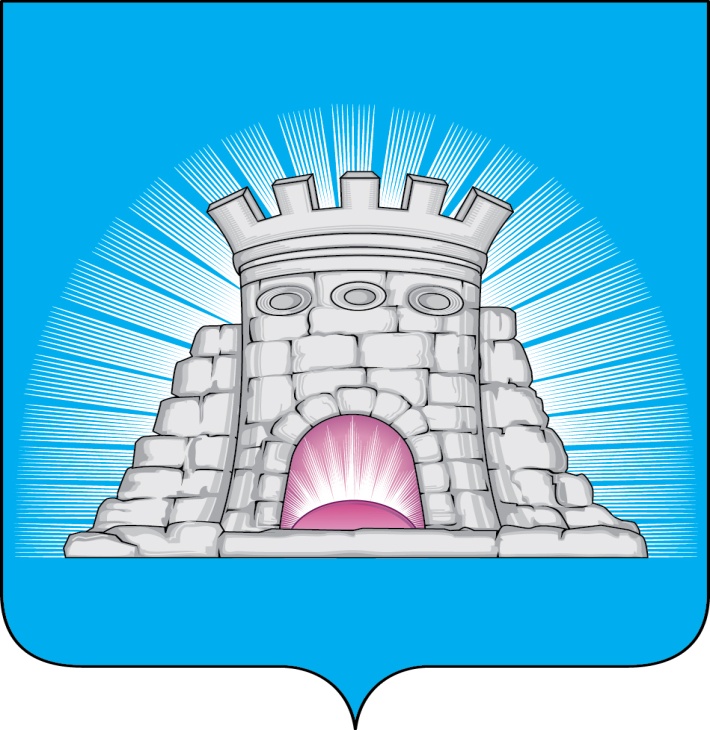 П О С Т А Н О В Л Е Н И Е                                                09.12.2022            №  2212/12г.Зарайск                     О внесении изменений в постановление главы                     городского округа Зарайск Московской области                     от 27.04.2022 № 688/4 «Об утверждении Порядка                     осуществления расходов бюджета городского                     округа Зарайск Московской области в 2022 году,                      связанных с выполнением работ по ремонту подъездов                     в многоквартирных домах, софинансирование которых                     осуществляется из бюджета Московской области»     В соответствии со статьей 78 Бюджетного кодекса Российской Федерации, Федеральным законом от 06.10.2003 №131-ФЗ «Об общих принципах организации местного самоуправления в Российской Федерации», постановлением Правительства Российской Федерации от 18.09.2020 № 1492 «Об общих требованиях к нормативным правовым актам, муниципальным правовым актам, регулирующим предоставление субсидий, в том числе грантов в форме субсидий, юридическим лицам, индивидуальным предпринимателям, а также физическим лицам - производителям товаров, работ, услуг, и о признании утратившими силу некоторых актов Правительства Российской Федерации и отдельных положений некоторых актов Правительства Российской Федерации», постановлением Правительства Московской области от 17.10.2017 № 864/38 «Об утверждении государственной программы Московской области «Формирование современной комфортной городской среды»  (далее – Госпрограмма), постановлением Правительства Московской области от 20.10.2021 № 1024/37 «О внесении изменений в государственную  программу Московской области «Формирование современной комфортной городской среды», решением Совета депутатов городского округа Зарайск от 16.12.2021 № 81/1 «О бюджете городского округа Зарайск Московской области на 2022 год  и на плановый период 2023 и 2024 годов», Уставом муниципального образования городской округ Зарайск                                                                                                                        009992Московской области, а также распоряжением Министерства жилищно-коммунального хозяйства Московской области от 27.01.2022 № 32-РВ «Об осуществлении мониторинга выполнения получателями межбюджетных трансфертов из бюджета Московской области отдельных мероприятий в 2022 году», распоряжением Министерства экономики и финансов Московской области от 14.05.2021 № 24РВ-47 «Об утверждении предельных уровней софинансирования расходных обязательств муниципальных образований Московской области из бюджета Московской области на 2022 год и на плановый период 2023 и 2024 годов»                            П О С Т А Н О В Л Я Ю:      1.  Внести следующие изменения в постановление главы городского округа Зарайск Московской области от 27.04.2022 № 688/4 «Об утверждении Порядка осуществления расходов  бюджета городского округа Зарайск Московской области в 2022 году, связанных с выполнением работ по ремонту подъездов в многоквартирных домах, софинансирование которых осуществляется из бюджета Московской области» (далее – Постановления):     1.1.  В разделе II прилагаемого  Порядка абзац 12 пункта 5  изложить в следующей редакции:«- наличие у получателя субсидии положительного заключения, по результатам проверки правильности составления сметной документации на выполнение работ по ремонту подъездов и (или) достоверности определения сметной стоимости работ»;     1.2. В разделе II прилагаемого Порядка пункт 6.16 изложить в следующей редакции:«заверенные копии положительных заключений, по результатам проверки правильности составления сметной документации на выполнение работ по ремонту подъездов и (или) достоверности определения сметной стоимости работ»;      1.3. В строке 18 графы 2 Приложения 1 к  Порядку слова «Копии положительных заключений, содержащие сметную стоимость на реализацию мероприятий по ремонту подъездов, выданные учреждением, уполномоченным проводить экспертизу сметной документации, заверенная печатью и подписью руководителя организации» заменить словами «Заверенные печатью и подписью руководителя организации копии положительных заключений, по результатам проверки правильности составления сметной документации на выполнение работ по ремонту подъездов и (или) достоверности определения сметной стоимости работ».       2. Службе по взаимодействию со СМИ администрации городского округа Зарайск опубликовать настоящее постановление в периодическом печатном издании – «Зарайский вестник» - приложении к общественно-политической газете «За новую жизнь» и разместить на официальном сайте администрации городского округа Зарайск Московской области в  информационно-телекоммуникационной сети «Интернет» (https://zarrayon.ru/).       3. Настоящее постановление вступает в силу со дня его подписания.       4. Контроль за исполнением настоящего постановления возложить на заместителя главы администрации городского округа Зарайск Московской области, курирующего вопросы и осуществляющего контроль деятельности ЖКХ, благоустройства.Глава городского округа Зарайск  В.А. ПетрущенкоВерно:                                                                                                    Начальник службы делопроизводства    Л.Б. Ивлева               09.12.2022Послано: в дело, Простоквашину А.А., ФУ, отдел ЖКХ -3, ОБУ и О, СВ со СМИ, газете «За новую жизнь», прокуратуре, МУП «ЕСКХ ЗР»-3.Т.Е. Мацик 66 2 44 64       